T. C.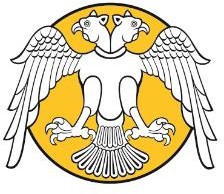 Öğrenci BilgileriEŠİTİM BİLİMLERİ ENSTİTÜSÜ MÜDÜRLÜŠÜNEEkte sunulmuş olan tez çalışması için yukarıda adı geçen öğrenci tarafından belirtilen birimlerde araştırma/uygulama/anket çalışması yapılması planlanmaktadır. İlgili birimlerden gerekli izinlerin alınması hususunda gereğini bilgilerinize arz ederim.İmzaDanışman Adı SoyadıİmzaUygundurAnabilim Dalı Başkanı Adı SoyadıNot: Etik Kurul Raporu Enstitümüz tarafından yazışmalar yapılarak alınacaktır.Ekler: 1-Tez Önerisi, 2-Etik Kurul Raporu-(Milli Eğitim Bakanlığı kurumlarında Etik Kurul Raporu zorunludur. Ayrıca Araştırma İzni Başvuru Taahhütnamesi ve ayse.meb.gov.tr adresinden e-devlet şifresi ile alınan çıktı imzalı olacak şekilde Enstitüye verilen dilekçeye ek yapılmalıdır.)Adı:Anabilim Dalı:Soyadı:Bilim Dalı:Numarası:Programı:Doktora	Yüksek Lisans Yüksek Lisans (II.Öğretim)Danışmanı:Cep Telefonu:Adres:Tarih:Tez Adı:Tez Adı:Anket/Araştırma/Uygulama Konusu:Anket/Araştırma/Uygulama Konusu:Anket/Araştırma/Uygulama izni alınması istenen birim ya da kurumlarAnket/Araştırma/Uygulama izni alınması istenen birim ya da kurumlarAnket/Araştırma/Uygulama izni alınması istenen birim ya da kurumlarAnket/Araştırma/Uygulama izni alınması istenen birim ya da kurumlar16273849510